PROFESSIONAL EXPERIENCEA HSE officerwith 11years’ experience in occupational health safety & Environment management with a Dutco Balfour Beatty LLCin construction and civil engineering projects including high rise buildings / hotels superstructure and fit out, road construction and infrastructure works, road diversions and traffic management implementation, marine works and off-shore piling, ground remediation works, excavations and on-shore piling, airport works for construction of Metro bridge, major scaffolding works involving falsework / formwork, dealing with local authority Inspectors from Dubai and Abu Dhabi Municipality, RTA, Dubai Creative Clusters Authority, etc.PROFESSIONAL MEMBERSHIPMembership of the Institution of Occupational Safety and Health (Tech IOSH 193406)PROFESSIONAL EDUCATIONNEBOSH international fire safety and risk management certificateNEBOSH international general certificate in occupational health and safetyIOSH Managing Safely (Euro Gulf Safety Consultants.)ADDITIONAL HEALTH AND SAFETY TRAININGLevel 2 fire safety fundamentals & proper use of fire extinguisher & fire warden duties (Euro Link Safety Consultants.)Fire Fighting   (Jebel Ali Port & Free Zone Dubai)Fire warden training  (Conducted by DEAP/ALEC)Risk Assessment (Dutco Balfour Beatty LLC, Dubai.)Full Body Harness  inspection training  (Dutco Balfour Beatty LLC, Dubai) First Aid Certificate (Euro Link Safety Consultants.) Power tool use and maintenance (Hilti and Dewalt)Lifting accessories inspection (Norsafe, Dubai)ESSW trainingDaily safety task Instruction Training (conducted by DEAP/ALEC ) EDUCATION QUALIFICATIONHSC from educational board of Rajshahi (Enroll)SSC from educational board of Rajshahi (Bangladesh)CAREER TO DATECURRENT ROLE AND RESPONSIBILITIESEnsuring compliance of company HSE management system.Keeping the project management including subcontractors, tenant management and fit out contractors informed of the status of HSE efforts and advising as to the requirements.  For corrective action or measures necessary to carry out implementation of HSE policy to its fullest extent.Review method statement and risk assessments. Forcefully execution my function without tolerance for noted complacency or non-complacency of anybody on the project.Ensuring that habitual violators or safety complacent site personnel are reported to senior management. Conducting and participating in project safety meeting.Coordinating and conducting the safety training.Leading and assisting in all accidents, injuries, fires, property damage, near misses and other safety related incident, issuing or disseminating required reports and ensuring that recommended preventive measures are implemented.Evaluating and need for and requesting specified safety equipment.Issues of Action Notice in case where violation of safety procedures are noticed.Monitoring permit to work systems for confined space entry, hot work, permit to lift, permit to dive, excavation work, working near or above water, electrical safe systems of work, Radiographic, Hydro test permit, Commission&- re-commissioning permit. Carry out daily HSE and weekly fire safety inspections, advising on non-compliance issues observed.Formal Inspection of plant, equipment’s and lifting accessoriescolor coding.Inspecting and maintaining all PPE/ Firefighting equipment’s/ power driven machinery.Leading and participating weekly site safety walk with project management, client and consultant safety representative.    Heat stress awareness & management. Maintaining the project HSE documentation as per M/s- Dutco Belfour Beatty LLC 5 star HSE auditing systemLANGUAGESBengali, English (Read, Write & speak)Hindi and Urdu (Basic spoken)COMPUTER SKILLSMS office PackagePERSONAL DETAILSSojal (Tech IOSH)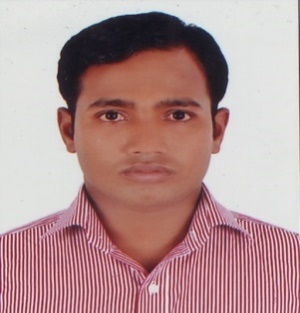 Health, Safety and Environment officerEmail – sojal.383127@2freemail.com UAE EXPERIENCE UAE EXPERIENCE UAE EXPERIENCE UAE EXPERIENCE UAE EXPERIENCE UAE EXPERIENCE UAE EXPERIENCE UAE EXPERIENCE 15 November 2007 to till15 November 2007 to till15 November 2007 to tillDutco Balfour Beatty LLCPosition Held – HSE officerDutco Balfour Beatty LLCPosition Held – HSE officerDutco Balfour Beatty LLCPosition Held – HSE officerDutco Balfour Beatty LLCPosition Held – HSE officerUAE (Dubai, Abu Dhabi and Sharjah)A leading, multi-disciplinary construction company based in Dubai and operating throughout UAE, involved in the construction of high rise, residentialand commercial buildings, roads, bridges, piling and ground engineering, marine works, scaffolding and formwork, construction plants, joinery and interiors.A leading, multi-disciplinary construction company based in Dubai and operating throughout UAE, involved in the construction of high rise, residentialand commercial buildings, roads, bridges, piling and ground engineering, marine works, scaffolding and formwork, construction plants, joinery and interiors.A leading, multi-disciplinary construction company based in Dubai and operating throughout UAE, involved in the construction of high rise, residentialand commercial buildings, roads, bridges, piling and ground engineering, marine works, scaffolding and formwork, construction plants, joinery and interiors.A leading, multi-disciplinary construction company based in Dubai and operating throughout UAE, involved in the construction of high rise, residentialand commercial buildings, roads, bridges, piling and ground engineering, marine works, scaffolding and formwork, construction plants, joinery and interiors.A leading, multi-disciplinary construction company based in Dubai and operating throughout UAE, involved in the construction of high rise, residentialand commercial buildings, roads, bridges, piling and ground engineering, marine works, scaffolding and formwork, construction plants, joinery and interiors.A leading, multi-disciplinary construction company based in Dubai and operating throughout UAE, involved in the construction of high rise, residentialand commercial buildings, roads, bridges, piling and ground engineering, marine works, scaffolding and formwork, construction plants, joinery and interiors.A leading, multi-disciplinary construction company based in Dubai and operating throughout UAE, involved in the construction of high rise, residentialand commercial buildings, roads, bridges, piling and ground engineering, marine works, scaffolding and formwork, construction plants, joinery and interiors.A leading, multi-disciplinary construction company based in Dubai and operating throughout UAE, involved in the construction of high rise, residentialand commercial buildings, roads, bridges, piling and ground engineering, marine works, scaffolding and formwork, construction plants, joinery and interiors.Project DetailsProject DetailsProject DetailsProject DetailsProject DetailsProject DetailsProject DetailsProject Details1Current project – EMAAR facade remedial works at        Dubai downtown, The Dubai mall and Dubai marinaFrom 01-08-2018 to till dateCurrent project – EMAAR facade remedial works at        Dubai downtown, The Dubai mall and Dubai marinaFrom 01-08-2018 to till dateCurrent project – EMAAR facade remedial works at        Dubai downtown, The Dubai mall and Dubai marinaFrom 01-08-2018 to till dateClient-EMAAR, Consultant- WSP/MeinhardtClient-EMAAR, Consultant- WSP/MeinhardtClient-EMAAR, Consultant- WSP/MeinhardtClient-EMAAR, Consultant- WSP/MeinhardtThis project is awarded by EMAAR, which is spread over various high rise towers in Dubai downtown, TheDubai mall and Dubai marina. The total no’s of buildings 36 all the towers are occupied building and live shopping mall. The project involves removal of existing non fire ratedaluminum composite panels (ACP) supply and installation of new fire rated ACP panels at several specific location defined by Meinhardt facade technology.This project is awarded by EMAAR, which is spread over various high rise towers in Dubai downtown, TheDubai mall and Dubai marina. The total no’s of buildings 36 all the towers are occupied building and live shopping mall. The project involves removal of existing non fire ratedaluminum composite panels (ACP) supply and installation of new fire rated ACP panels at several specific location defined by Meinhardt facade technology.This project is awarded by EMAAR, which is spread over various high rise towers in Dubai downtown, TheDubai mall and Dubai marina. The total no’s of buildings 36 all the towers are occupied building and live shopping mall. The project involves removal of existing non fire ratedaluminum composite panels (ACP) supply and installation of new fire rated ACP panels at several specific location defined by Meinhardt facade technology.This project is awarded by EMAAR, which is spread over various high rise towers in Dubai downtown, TheDubai mall and Dubai marina. The total no’s of buildings 36 all the towers are occupied building and live shopping mall. The project involves removal of existing non fire ratedaluminum composite panels (ACP) supply and installation of new fire rated ACP panels at several specific location defined by Meinhardt facade technology.This project is awarded by EMAAR, which is spread over various high rise towers in Dubai downtown, TheDubai mall and Dubai marina. The total no’s of buildings 36 all the towers are occupied building and live shopping mall. The project involves removal of existing non fire ratedaluminum composite panels (ACP) supply and installation of new fire rated ACP panels at several specific location defined by Meinhardt facade technology.This project is awarded by EMAAR, which is spread over various high rise towers in Dubai downtown, TheDubai mall and Dubai marina. The total no’s of buildings 36 all the towers are occupied building and live shopping mall. The project involves removal of existing non fire ratedaluminum composite panels (ACP) supply and installation of new fire rated ACP panels at several specific location defined by Meinhardt facade technology.This project is awarded by EMAAR, which is spread over various high rise towers in Dubai downtown, TheDubai mall and Dubai marina. The total no’s of buildings 36 all the towers are occupied building and live shopping mall. The project involves removal of existing non fire ratedaluminum composite panels (ACP) supply and installation of new fire rated ACP panels at several specific location defined by Meinhardt facade technology.This project is awarded by EMAAR, which is spread over various high rise towers in Dubai downtown, TheDubai mall and Dubai marina. The total no’s of buildings 36 all the towers are occupied building and live shopping mall. The project involves removal of existing non fire ratedaluminum composite panels (ACP) supply and installation of new fire rated ACP panels at several specific location defined by Meinhardt facade technology.22Marsa Al seef project (Dubai). From 01-04-2015 to31-07-2018Marsa Al seef project (Dubai). From 01-04-2015 to31-07-2018Marsa Al seef project (Dubai). From 01-04-2015 to31-07-2018Client- MERAAS, Consultant – Atkins/ATK,Halcrow, CH2 HillClient- MERAAS, Consultant – Atkins/ATK,Halcrow, CH2 HillClient- MERAAS, Consultant – Atkins/ATK,Halcrow, CH2 HillThis project is awarded by MERAAS, which is spread over 2Km along the creek. The Project involves extensive infrastructure and ground remediation works, superstructure construction, including underground car parking and high rise hotels and commercial buildings, marine and both on and off shore piling, and major lifting activities using 10 tower cranes. The workforce, including subcontractors is 8000+. The following activities were being carried out: - MEP works, Demolition works, Scaffold erection/Dismantling works, Block works, Plastering work, carpentry works, shuttering and De-shuttering work, concrete pouring work, water tanks lamination work, floor grinding work, materials shifting work, painting work, Road work, excavation, Hot work and construction of steel frame structures, lifting activities etc. joinery-interior and  tenant fit out works etc.This project is awarded by MERAAS, which is spread over 2Km along the creek. The Project involves extensive infrastructure and ground remediation works, superstructure construction, including underground car parking and high rise hotels and commercial buildings, marine and both on and off shore piling, and major lifting activities using 10 tower cranes. The workforce, including subcontractors is 8000+. The following activities were being carried out: - MEP works, Demolition works, Scaffold erection/Dismantling works, Block works, Plastering work, carpentry works, shuttering and De-shuttering work, concrete pouring work, water tanks lamination work, floor grinding work, materials shifting work, painting work, Road work, excavation, Hot work and construction of steel frame structures, lifting activities etc. joinery-interior and  tenant fit out works etc.This project is awarded by MERAAS, which is spread over 2Km along the creek. The Project involves extensive infrastructure and ground remediation works, superstructure construction, including underground car parking and high rise hotels and commercial buildings, marine and both on and off shore piling, and major lifting activities using 10 tower cranes. The workforce, including subcontractors is 8000+. The following activities were being carried out: - MEP works, Demolition works, Scaffold erection/Dismantling works, Block works, Plastering work, carpentry works, shuttering and De-shuttering work, concrete pouring work, water tanks lamination work, floor grinding work, materials shifting work, painting work, Road work, excavation, Hot work and construction of steel frame structures, lifting activities etc. joinery-interior and  tenant fit out works etc.This project is awarded by MERAAS, which is spread over 2Km along the creek. The Project involves extensive infrastructure and ground remediation works, superstructure construction, including underground car parking and high rise hotels and commercial buildings, marine and both on and off shore piling, and major lifting activities using 10 tower cranes. The workforce, including subcontractors is 8000+. The following activities were being carried out: - MEP works, Demolition works, Scaffold erection/Dismantling works, Block works, Plastering work, carpentry works, shuttering and De-shuttering work, concrete pouring work, water tanks lamination work, floor grinding work, materials shifting work, painting work, Road work, excavation, Hot work and construction of steel frame structures, lifting activities etc. joinery-interior and  tenant fit out works etc.This project is awarded by MERAAS, which is spread over 2Km along the creek. The Project involves extensive infrastructure and ground remediation works, superstructure construction, including underground car parking and high rise hotels and commercial buildings, marine and both on and off shore piling, and major lifting activities using 10 tower cranes. The workforce, including subcontractors is 8000+. The following activities were being carried out: - MEP works, Demolition works, Scaffold erection/Dismantling works, Block works, Plastering work, carpentry works, shuttering and De-shuttering work, concrete pouring work, water tanks lamination work, floor grinding work, materials shifting work, painting work, Road work, excavation, Hot work and construction of steel frame structures, lifting activities etc. joinery-interior and  tenant fit out works etc.This project is awarded by MERAAS, which is spread over 2Km along the creek. The Project involves extensive infrastructure and ground remediation works, superstructure construction, including underground car parking and high rise hotels and commercial buildings, marine and both on and off shore piling, and major lifting activities using 10 tower cranes. The workforce, including subcontractors is 8000+. The following activities were being carried out: - MEP works, Demolition works, Scaffold erection/Dismantling works, Block works, Plastering work, carpentry works, shuttering and De-shuttering work, concrete pouring work, water tanks lamination work, floor grinding work, materials shifting work, painting work, Road work, excavation, Hot work and construction of steel frame structures, lifting activities etc. joinery-interior and  tenant fit out works etc.This project is awarded by MERAAS, which is spread over 2Km along the creek. The Project involves extensive infrastructure and ground remediation works, superstructure construction, including underground car parking and high rise hotels and commercial buildings, marine and both on and off shore piling, and major lifting activities using 10 tower cranes. The workforce, including subcontractors is 8000+. The following activities were being carried out: - MEP works, Demolition works, Scaffold erection/Dismantling works, Block works, Plastering work, carpentry works, shuttering and De-shuttering work, concrete pouring work, water tanks lamination work, floor grinding work, materials shifting work, painting work, Road work, excavation, Hot work and construction of steel frame structures, lifting activities etc. joinery-interior and  tenant fit out works etc.This project is awarded by MERAAS, which is spread over 2Km along the creek. The Project involves extensive infrastructure and ground remediation works, superstructure construction, including underground car parking and high rise hotels and commercial buildings, marine and both on and off shore piling, and major lifting activities using 10 tower cranes. The workforce, including subcontractors is 8000+. The following activities were being carried out: - MEP works, Demolition works, Scaffold erection/Dismantling works, Block works, Plastering work, carpentry works, shuttering and De-shuttering work, concrete pouring work, water tanks lamination work, floor grinding work, materials shifting work, painting work, Road work, excavation, Hot work and construction of steel frame structures, lifting activities etc. joinery-interior and  tenant fit out works etc.33APM Project - Dubai AirportFrom 07-07-2013 to 30-03-2015APM Project - Dubai AirportFrom 07-07-2013 to 30-03-2015APM Project - Dubai AirportFrom 07-07-2013 to 30-03-2015Contractor - Alec, Client – DCA, Consultant – Dar Al HandasahContractor - Alec, Client – DCA, Consultant – Dar Al HandasahContractor - Alec, Client – DCA, Consultant – Dar Al HandasahThis project was the construction of a bridge for the Metro train to service the internal parts of the airport involving work in a ‘live’ airport. The following activities were being carried out: - MEP works, Demolition works, Scaffold erection/Dismantling works, Block works, Plastering work, carpentry works, shuttering and De-shuttering work, concrete pouring work, water tanks lamination work, floor grinding work, materials shifting work, painting work, Road work, excavation, Hot work,construction of steel frame structures, lifting activities etc.This project was the construction of a bridge for the Metro train to service the internal parts of the airport involving work in a ‘live’ airport. The following activities were being carried out: - MEP works, Demolition works, Scaffold erection/Dismantling works, Block works, Plastering work, carpentry works, shuttering and De-shuttering work, concrete pouring work, water tanks lamination work, floor grinding work, materials shifting work, painting work, Road work, excavation, Hot work,construction of steel frame structures, lifting activities etc.This project was the construction of a bridge for the Metro train to service the internal parts of the airport involving work in a ‘live’ airport. The following activities were being carried out: - MEP works, Demolition works, Scaffold erection/Dismantling works, Block works, Plastering work, carpentry works, shuttering and De-shuttering work, concrete pouring work, water tanks lamination work, floor grinding work, materials shifting work, painting work, Road work, excavation, Hot work,construction of steel frame structures, lifting activities etc.This project was the construction of a bridge for the Metro train to service the internal parts of the airport involving work in a ‘live’ airport. The following activities were being carried out: - MEP works, Demolition works, Scaffold erection/Dismantling works, Block works, Plastering work, carpentry works, shuttering and De-shuttering work, concrete pouring work, water tanks lamination work, floor grinding work, materials shifting work, painting work, Road work, excavation, Hot work,construction of steel frame structures, lifting activities etc.This project was the construction of a bridge for the Metro train to service the internal parts of the airport involving work in a ‘live’ airport. The following activities were being carried out: - MEP works, Demolition works, Scaffold erection/Dismantling works, Block works, Plastering work, carpentry works, shuttering and De-shuttering work, concrete pouring work, water tanks lamination work, floor grinding work, materials shifting work, painting work, Road work, excavation, Hot work,construction of steel frame structures, lifting activities etc.This project was the construction of a bridge for the Metro train to service the internal parts of the airport involving work in a ‘live’ airport. The following activities were being carried out: - MEP works, Demolition works, Scaffold erection/Dismantling works, Block works, Plastering work, carpentry works, shuttering and De-shuttering work, concrete pouring work, water tanks lamination work, floor grinding work, materials shifting work, painting work, Road work, excavation, Hot work,construction of steel frame structures, lifting activities etc.This project was the construction of a bridge for the Metro train to service the internal parts of the airport involving work in a ‘live’ airport. The following activities were being carried out: - MEP works, Demolition works, Scaffold erection/Dismantling works, Block works, Plastering work, carpentry works, shuttering and De-shuttering work, concrete pouring work, water tanks lamination work, floor grinding work, materials shifting work, painting work, Road work, excavation, Hot work,construction of steel frame structures, lifting activities etc.This project was the construction of a bridge for the Metro train to service the internal parts of the airport involving work in a ‘live’ airport. The following activities were being carried out: - MEP works, Demolition works, Scaffold erection/Dismantling works, Block works, Plastering work, carpentry works, shuttering and De-shuttering work, concrete pouring work, water tanks lamination work, floor grinding work, materials shifting work, painting work, Road work, excavation, Hot work,construction of steel frame structures, lifting activities etc.4Jumana Island Enabling /bridge works(Dubai / Jumeirah)From 02-01-2013 to 06-07-2013Jumana Island Enabling /bridge works(Dubai / Jumeirah)From 02-01-2013 to 06-07-2013Jumana Island Enabling /bridge works(Dubai / Jumeirah)From 02-01-2013 to 06-07-2013Jumana Island Enabling /bridge works(Dubai / Jumeirah)From 02-01-2013 to 06-07-2013Client- MERAAS, Consultant –WSPClient- MERAAS, Consultant –WSPClient- MERAAS, Consultant –WSPThe project is new reclaimed Island of Jumana “Island 2” at Jumeirah beach is connected to Dubai via a 500m bridge. For the delineation of this very prestigious project specifiers selected GVA Lighting’s HL-DL using INFINITY® Technology for its many mechanical, optical and electric benefits. The following activities were being carried out: - MEP works, Demolition works, Scaffold erection/Dismantling works, Block works, Plastering work, carpentry works, shuttering and De-shuttering work, concrete pouring work, grinding works, materials shifting work, painting work, Road work, deep excavation including ground soil and in the sea, Hot work and lifting operations etcThe project is new reclaimed Island of Jumana “Island 2” at Jumeirah beach is connected to Dubai via a 500m bridge. For the delineation of this very prestigious project specifiers selected GVA Lighting’s HL-DL using INFINITY® Technology for its many mechanical, optical and electric benefits. The following activities were being carried out: - MEP works, Demolition works, Scaffold erection/Dismantling works, Block works, Plastering work, carpentry works, shuttering and De-shuttering work, concrete pouring work, grinding works, materials shifting work, painting work, Road work, deep excavation including ground soil and in the sea, Hot work and lifting operations etcThe project is new reclaimed Island of Jumana “Island 2” at Jumeirah beach is connected to Dubai via a 500m bridge. For the delineation of this very prestigious project specifiers selected GVA Lighting’s HL-DL using INFINITY® Technology for its many mechanical, optical and electric benefits. The following activities were being carried out: - MEP works, Demolition works, Scaffold erection/Dismantling works, Block works, Plastering work, carpentry works, shuttering and De-shuttering work, concrete pouring work, grinding works, materials shifting work, painting work, Road work, deep excavation including ground soil and in the sea, Hot work and lifting operations etcThe project is new reclaimed Island of Jumana “Island 2” at Jumeirah beach is connected to Dubai via a 500m bridge. For the delineation of this very prestigious project specifiers selected GVA Lighting’s HL-DL using INFINITY® Technology for its many mechanical, optical and electric benefits. The following activities were being carried out: - MEP works, Demolition works, Scaffold erection/Dismantling works, Block works, Plastering work, carpentry works, shuttering and De-shuttering work, concrete pouring work, grinding works, materials shifting work, painting work, Road work, deep excavation including ground soil and in the sea, Hot work and lifting operations etcThe project is new reclaimed Island of Jumana “Island 2” at Jumeirah beach is connected to Dubai via a 500m bridge. For the delineation of this very prestigious project specifiers selected GVA Lighting’s HL-DL using INFINITY® Technology for its many mechanical, optical and electric benefits. The following activities were being carried out: - MEP works, Demolition works, Scaffold erection/Dismantling works, Block works, Plastering work, carpentry works, shuttering and De-shuttering work, concrete pouring work, grinding works, materials shifting work, painting work, Road work, deep excavation including ground soil and in the sea, Hot work and lifting operations etcThe project is new reclaimed Island of Jumana “Island 2” at Jumeirah beach is connected to Dubai via a 500m bridge. For the delineation of this very prestigious project specifiers selected GVA Lighting’s HL-DL using INFINITY® Technology for its many mechanical, optical and electric benefits. The following activities were being carried out: - MEP works, Demolition works, Scaffold erection/Dismantling works, Block works, Plastering work, carpentry works, shuttering and De-shuttering work, concrete pouring work, grinding works, materials shifting work, painting work, Road work, deep excavation including ground soil and in the sea, Hot work and lifting operations etcThe project is new reclaimed Island of Jumana “Island 2” at Jumeirah beach is connected to Dubai via a 500m bridge. For the delineation of this very prestigious project specifiers selected GVA Lighting’s HL-DL using INFINITY® Technology for its many mechanical, optical and electric benefits. The following activities were being carried out: - MEP works, Demolition works, Scaffold erection/Dismantling works, Block works, Plastering work, carpentry works, shuttering and De-shuttering work, concrete pouring work, grinding works, materials shifting work, painting work, Road work, deep excavation including ground soil and in the sea, Hot work and lifting operations etcThe project is new reclaimed Island of Jumana “Island 2” at Jumeirah beach is connected to Dubai via a 500m bridge. For the delineation of this very prestigious project specifiers selected GVA Lighting’s HL-DL using INFINITY® Technology for its many mechanical, optical and electric benefits. The following activities were being carried out: - MEP works, Demolition works, Scaffold erection/Dismantling works, Block works, Plastering work, carpentry works, shuttering and De-shuttering work, concrete pouring work, grinding works, materials shifting work, painting work, Road work, deep excavation including ground soil and in the sea, Hot work and lifting operations etc55Pedestrian Link BurjKhalifa metro station to The Dubai Mall (Dubai / BurjKhalifa)From 01-08-2012 to 31-12-2012Pedestrian Link BurjKhalifa metro station to The Dubai Mall (Dubai / BurjKhalifa)From 01-08-2012 to 31-12-2012Pedestrian Link BurjKhalifa metro station to The Dubai Mall (Dubai / BurjKhalifa)From 01-08-2012 to 31-12-2012Pedestrian Link BurjKhalifa metro station to The Dubai Mall (Dubai / BurjKhalifa)From 01-08-2012 to 31-12-2012Client – Emaar,  Consultant – Khatib&AlamiClient – Emaar,  Consultant – Khatib&AlamiThe Dubai Mall Metro Link,' the project is considered one of the longest pedestrian walkways, only eight metres short of the BurjKhalifa which stands at 828 metres above ground. The pedestrian walkway, scheduled to be operational by January 2013, is expected to reduce vehicular traffic within the vicinity of Dubai Mall. The following activities were being carried out: - MEP works, Demolition works, Scaffold erection/Dismantling works, Block works, Plastering work, carpentry works, shuttering and De-shuttering work, concrete pouring work, water tanks lamination work, floor grinding work, materials shifting work, painting work, Road work, excavation, Hot work, construction of steel frame structures, lifting activities etc.The Dubai Mall Metro Link,' the project is considered one of the longest pedestrian walkways, only eight metres short of the BurjKhalifa which stands at 828 metres above ground. The pedestrian walkway, scheduled to be operational by January 2013, is expected to reduce vehicular traffic within the vicinity of Dubai Mall. The following activities were being carried out: - MEP works, Demolition works, Scaffold erection/Dismantling works, Block works, Plastering work, carpentry works, shuttering and De-shuttering work, concrete pouring work, water tanks lamination work, floor grinding work, materials shifting work, painting work, Road work, excavation, Hot work, construction of steel frame structures, lifting activities etc.The Dubai Mall Metro Link,' the project is considered one of the longest pedestrian walkways, only eight metres short of the BurjKhalifa which stands at 828 metres above ground. The pedestrian walkway, scheduled to be operational by January 2013, is expected to reduce vehicular traffic within the vicinity of Dubai Mall. The following activities were being carried out: - MEP works, Demolition works, Scaffold erection/Dismantling works, Block works, Plastering work, carpentry works, shuttering and De-shuttering work, concrete pouring work, water tanks lamination work, floor grinding work, materials shifting work, painting work, Road work, excavation, Hot work, construction of steel frame structures, lifting activities etc.The Dubai Mall Metro Link,' the project is considered one of the longest pedestrian walkways, only eight metres short of the BurjKhalifa which stands at 828 metres above ground. The pedestrian walkway, scheduled to be operational by January 2013, is expected to reduce vehicular traffic within the vicinity of Dubai Mall. The following activities were being carried out: - MEP works, Demolition works, Scaffold erection/Dismantling works, Block works, Plastering work, carpentry works, shuttering and De-shuttering work, concrete pouring work, water tanks lamination work, floor grinding work, materials shifting work, painting work, Road work, excavation, Hot work, construction of steel frame structures, lifting activities etc.The Dubai Mall Metro Link,' the project is considered one of the longest pedestrian walkways, only eight metres short of the BurjKhalifa which stands at 828 metres above ground. The pedestrian walkway, scheduled to be operational by January 2013, is expected to reduce vehicular traffic within the vicinity of Dubai Mall. The following activities were being carried out: - MEP works, Demolition works, Scaffold erection/Dismantling works, Block works, Plastering work, carpentry works, shuttering and De-shuttering work, concrete pouring work, water tanks lamination work, floor grinding work, materials shifting work, painting work, Road work, excavation, Hot work, construction of steel frame structures, lifting activities etc.The Dubai Mall Metro Link,' the project is considered one of the longest pedestrian walkways, only eight metres short of the BurjKhalifa which stands at 828 metres above ground. The pedestrian walkway, scheduled to be operational by January 2013, is expected to reduce vehicular traffic within the vicinity of Dubai Mall. The following activities were being carried out: - MEP works, Demolition works, Scaffold erection/Dismantling works, Block works, Plastering work, carpentry works, shuttering and De-shuttering work, concrete pouring work, water tanks lamination work, floor grinding work, materials shifting work, painting work, Road work, excavation, Hot work, construction of steel frame structures, lifting activities etc.The Dubai Mall Metro Link,' the project is considered one of the longest pedestrian walkways, only eight metres short of the BurjKhalifa which stands at 828 metres above ground. The pedestrian walkway, scheduled to be operational by January 2013, is expected to reduce vehicular traffic within the vicinity of Dubai Mall. The following activities were being carried out: - MEP works, Demolition works, Scaffold erection/Dismantling works, Block works, Plastering work, carpentry works, shuttering and De-shuttering work, concrete pouring work, water tanks lamination work, floor grinding work, materials shifting work, painting work, Road work, excavation, Hot work, construction of steel frame structures, lifting activities etc.The Dubai Mall Metro Link,' the project is considered one of the longest pedestrian walkways, only eight metres short of the BurjKhalifa which stands at 828 metres above ground. The pedestrian walkway, scheduled to be operational by January 2013, is expected to reduce vehicular traffic within the vicinity of Dubai Mall. The following activities were being carried out: - MEP works, Demolition works, Scaffold erection/Dismantling works, Block works, Plastering work, carpentry works, shuttering and De-shuttering work, concrete pouring work, water tanks lamination work, floor grinding work, materials shifting work, painting work, Road work, excavation, Hot work, construction of steel frame structures, lifting activities etc.66Damen Shipyard Sharjah FZE - Hamriyah free-zone - Marine & CivilFrom 02- 02-2012 to 30-07-2012Damen Shipyard Sharjah FZE - Hamriyah free-zone - Marine & CivilFrom 02- 02-2012 to 30-07-2012Damen Shipyard Sharjah FZE - Hamriyah free-zone - Marine & CivilFrom 02- 02-2012 to 30-07-2012Damen Shipyard Sharjah FZE - Hamriyah free-zone - Marine & CivilFrom 02- 02-2012 to 30-07-2012Client- Albwardy DamenClient- Albwardy DamenThis marine project involved shipyards stabilization work using barges and crawler cranes, diving operations and also the project involved to construct the steel buildings, site utilities and other ancillary shipyard facilities in two phases. The Facilities for ship construction includes a new hall measuring 130m long and 34m wide. Covered workshops spread over an area of 7,000m². The new-build construction sheds cover an overall area of 4,500m². The work was covered fully enclosed 130m long blasting and painting facility, which enables grit blasting and high-pressure water blasting on the repair berths.This Project involved the erection and dismantling of designed scaffold structures, formwork and falsework to a height of 45 metres. The workforce was 500+ skilled Scaffolders.The following activities were being carried out: - MEP works, Demolition works, Scaffold erection/Dismantling works, Block works, Plastering work, carpentry works, shuttering and De-shuttering work, concrete pouring work, water tanks lamination work, floor grinding work, materials shifting work, painting work, Road work, deep excavation including ground soil and in the sea, Hot work, construction of steel frame structures, lifting activities etc.This marine project involved shipyards stabilization work using barges and crawler cranes, diving operations and also the project involved to construct the steel buildings, site utilities and other ancillary shipyard facilities in two phases. The Facilities for ship construction includes a new hall measuring 130m long and 34m wide. Covered workshops spread over an area of 7,000m². The new-build construction sheds cover an overall area of 4,500m². The work was covered fully enclosed 130m long blasting and painting facility, which enables grit blasting and high-pressure water blasting on the repair berths.This Project involved the erection and dismantling of designed scaffold structures, formwork and falsework to a height of 45 metres. The workforce was 500+ skilled Scaffolders.The following activities were being carried out: - MEP works, Demolition works, Scaffold erection/Dismantling works, Block works, Plastering work, carpentry works, shuttering and De-shuttering work, concrete pouring work, water tanks lamination work, floor grinding work, materials shifting work, painting work, Road work, deep excavation including ground soil and in the sea, Hot work, construction of steel frame structures, lifting activities etc.This marine project involved shipyards stabilization work using barges and crawler cranes, diving operations and also the project involved to construct the steel buildings, site utilities and other ancillary shipyard facilities in two phases. The Facilities for ship construction includes a new hall measuring 130m long and 34m wide. Covered workshops spread over an area of 7,000m². The new-build construction sheds cover an overall area of 4,500m². The work was covered fully enclosed 130m long blasting and painting facility, which enables grit blasting and high-pressure water blasting on the repair berths.This Project involved the erection and dismantling of designed scaffold structures, formwork and falsework to a height of 45 metres. The workforce was 500+ skilled Scaffolders.The following activities were being carried out: - MEP works, Demolition works, Scaffold erection/Dismantling works, Block works, Plastering work, carpentry works, shuttering and De-shuttering work, concrete pouring work, water tanks lamination work, floor grinding work, materials shifting work, painting work, Road work, deep excavation including ground soil and in the sea, Hot work, construction of steel frame structures, lifting activities etc.This marine project involved shipyards stabilization work using barges and crawler cranes, diving operations and also the project involved to construct the steel buildings, site utilities and other ancillary shipyard facilities in two phases. The Facilities for ship construction includes a new hall measuring 130m long and 34m wide. Covered workshops spread over an area of 7,000m². The new-build construction sheds cover an overall area of 4,500m². The work was covered fully enclosed 130m long blasting and painting facility, which enables grit blasting and high-pressure water blasting on the repair berths.This Project involved the erection and dismantling of designed scaffold structures, formwork and falsework to a height of 45 metres. The workforce was 500+ skilled Scaffolders.The following activities were being carried out: - MEP works, Demolition works, Scaffold erection/Dismantling works, Block works, Plastering work, carpentry works, shuttering and De-shuttering work, concrete pouring work, water tanks lamination work, floor grinding work, materials shifting work, painting work, Road work, deep excavation including ground soil and in the sea, Hot work, construction of steel frame structures, lifting activities etc.This marine project involved shipyards stabilization work using barges and crawler cranes, diving operations and also the project involved to construct the steel buildings, site utilities and other ancillary shipyard facilities in two phases. The Facilities for ship construction includes a new hall measuring 130m long and 34m wide. Covered workshops spread over an area of 7,000m². The new-build construction sheds cover an overall area of 4,500m². The work was covered fully enclosed 130m long blasting and painting facility, which enables grit blasting and high-pressure water blasting on the repair berths.This Project involved the erection and dismantling of designed scaffold structures, formwork and falsework to a height of 45 metres. The workforce was 500+ skilled Scaffolders.The following activities were being carried out: - MEP works, Demolition works, Scaffold erection/Dismantling works, Block works, Plastering work, carpentry works, shuttering and De-shuttering work, concrete pouring work, water tanks lamination work, floor grinding work, materials shifting work, painting work, Road work, deep excavation including ground soil and in the sea, Hot work, construction of steel frame structures, lifting activities etc.This marine project involved shipyards stabilization work using barges and crawler cranes, diving operations and also the project involved to construct the steel buildings, site utilities and other ancillary shipyard facilities in two phases. The Facilities for ship construction includes a new hall measuring 130m long and 34m wide. Covered workshops spread over an area of 7,000m². The new-build construction sheds cover an overall area of 4,500m². The work was covered fully enclosed 130m long blasting and painting facility, which enables grit blasting and high-pressure water blasting on the repair berths.This Project involved the erection and dismantling of designed scaffold structures, formwork and falsework to a height of 45 metres. The workforce was 500+ skilled Scaffolders.The following activities were being carried out: - MEP works, Demolition works, Scaffold erection/Dismantling works, Block works, Plastering work, carpentry works, shuttering and De-shuttering work, concrete pouring work, water tanks lamination work, floor grinding work, materials shifting work, painting work, Road work, deep excavation including ground soil and in the sea, Hot work, construction of steel frame structures, lifting activities etc.This marine project involved shipyards stabilization work using barges and crawler cranes, diving operations and also the project involved to construct the steel buildings, site utilities and other ancillary shipyard facilities in two phases. The Facilities for ship construction includes a new hall measuring 130m long and 34m wide. Covered workshops spread over an area of 7,000m². The new-build construction sheds cover an overall area of 4,500m². The work was covered fully enclosed 130m long blasting and painting facility, which enables grit blasting and high-pressure water blasting on the repair berths.This Project involved the erection and dismantling of designed scaffold structures, formwork and falsework to a height of 45 metres. The workforce was 500+ skilled Scaffolders.The following activities were being carried out: - MEP works, Demolition works, Scaffold erection/Dismantling works, Block works, Plastering work, carpentry works, shuttering and De-shuttering work, concrete pouring work, water tanks lamination work, floor grinding work, materials shifting work, painting work, Road work, deep excavation including ground soil and in the sea, Hot work, construction of steel frame structures, lifting activities etc.This marine project involved shipyards stabilization work using barges and crawler cranes, diving operations and also the project involved to construct the steel buildings, site utilities and other ancillary shipyard facilities in two phases. The Facilities for ship construction includes a new hall measuring 130m long and 34m wide. Covered workshops spread over an area of 7,000m². The new-build construction sheds cover an overall area of 4,500m². The work was covered fully enclosed 130m long blasting and painting facility, which enables grit blasting and high-pressure water blasting on the repair berths.This Project involved the erection and dismantling of designed scaffold structures, formwork and falsework to a height of 45 metres. The workforce was 500+ skilled Scaffolders.The following activities were being carried out: - MEP works, Demolition works, Scaffold erection/Dismantling works, Block works, Plastering work, carpentry works, shuttering and De-shuttering work, concrete pouring work, water tanks lamination work, floor grinding work, materials shifting work, painting work, Road work, deep excavation including ground soil and in the sea, Hot work, construction of steel frame structures, lifting activities etc.77AlAlSowah Island Quay wall works (Abu Dhabi) From 02-01-2011 to 01- 02-2012AlAlSowah Island Quay wall works (Abu Dhabi) From 02-01-2011 to 01- 02-2012AlAlSowah Island Quay wall works (Abu Dhabi) From 02-01-2011 to 01- 02-2012AlAlSowah Island Quay wall works (Abu Dhabi) From 02-01-2011 to 01- 02-2012Client –Mubadala, Consultant – FloorClient –Mubadala, Consultant – FloorThis marine project involvedisland quay wall stabilization work using barges and crawler cranes, diving operations and also the following activities were being carried out: - Demolition works, Block works, Plastering work, carpentry works, shuttering and De-shuttering work, concrete pouring work, grinding work, materials shifting work, painting work, Road work, deep excavation including ground soil and in the sea, Hot work and lifting operations etcThis marine project involvedisland quay wall stabilization work using barges and crawler cranes, diving operations and also the following activities were being carried out: - Demolition works, Block works, Plastering work, carpentry works, shuttering and De-shuttering work, concrete pouring work, grinding work, materials shifting work, painting work, Road work, deep excavation including ground soil and in the sea, Hot work and lifting operations etcThis marine project involvedisland quay wall stabilization work using barges and crawler cranes, diving operations and also the following activities were being carried out: - Demolition works, Block works, Plastering work, carpentry works, shuttering and De-shuttering work, concrete pouring work, grinding work, materials shifting work, painting work, Road work, deep excavation including ground soil and in the sea, Hot work and lifting operations etcThis marine project involvedisland quay wall stabilization work using barges and crawler cranes, diving operations and also the following activities were being carried out: - Demolition works, Block works, Plastering work, carpentry works, shuttering and De-shuttering work, concrete pouring work, grinding work, materials shifting work, painting work, Road work, deep excavation including ground soil and in the sea, Hot work and lifting operations etcThis marine project involvedisland quay wall stabilization work using barges and crawler cranes, diving operations and also the following activities were being carried out: - Demolition works, Block works, Plastering work, carpentry works, shuttering and De-shuttering work, concrete pouring work, grinding work, materials shifting work, painting work, Road work, deep excavation including ground soil and in the sea, Hot work and lifting operations etcThis marine project involvedisland quay wall stabilization work using barges and crawler cranes, diving operations and also the following activities were being carried out: - Demolition works, Block works, Plastering work, carpentry works, shuttering and De-shuttering work, concrete pouring work, grinding work, materials shifting work, painting work, Road work, deep excavation including ground soil and in the sea, Hot work and lifting operations etcThis marine project involvedisland quay wall stabilization work using barges and crawler cranes, diving operations and also the following activities were being carried out: - Demolition works, Block works, Plastering work, carpentry works, shuttering and De-shuttering work, concrete pouring work, grinding work, materials shifting work, painting work, Road work, deep excavation including ground soil and in the sea, Hot work and lifting operations etcThis marine project involvedisland quay wall stabilization work using barges and crawler cranes, diving operations and also the following activities were being carried out: - Demolition works, Block works, Plastering work, carpentry works, shuttering and De-shuttering work, concrete pouring work, grinding work, materials shifting work, painting work, Road work, deep excavation including ground soil and in the sea, Hot work and lifting operations etc88Al Raha Beach Development (Infrastructure & Marine)From 02-01-2010 to 31-12-2010Al Raha Beach Development (Infrastructure & Marine)From 02-01-2010 to 31-12-2010Al Raha Beach Development (Infrastructure & Marine)From 02-01-2010 to 31-12-2010Al Raha Beach Development (Infrastructure & Marine)From 02-01-2010 to 31-12-2010Client – Aldar, Project Management – Turner, Consultant-AcomClient – Aldar, Project Management – Turner, Consultant-AcomThis marine project involved beach stabilization work using barges and crawler cranes, diving operations, including the following activities were being carried out: - Demolition works, rock placing near sea edge, concrete pouring work, grinding work, materials shifting work, painting work, Road work, deep excavation including ground soil and in the sea, Hot work and lifting operations etcThis marine project involved beach stabilization work using barges and crawler cranes, diving operations, including the following activities were being carried out: - Demolition works, rock placing near sea edge, concrete pouring work, grinding work, materials shifting work, painting work, Road work, deep excavation including ground soil and in the sea, Hot work and lifting operations etcThis marine project involved beach stabilization work using barges and crawler cranes, diving operations, including the following activities were being carried out: - Demolition works, rock placing near sea edge, concrete pouring work, grinding work, materials shifting work, painting work, Road work, deep excavation including ground soil and in the sea, Hot work and lifting operations etcThis marine project involved beach stabilization work using barges and crawler cranes, diving operations, including the following activities were being carried out: - Demolition works, rock placing near sea edge, concrete pouring work, grinding work, materials shifting work, painting work, Road work, deep excavation including ground soil and in the sea, Hot work and lifting operations etcThis marine project involved beach stabilization work using barges and crawler cranes, diving operations, including the following activities were being carried out: - Demolition works, rock placing near sea edge, concrete pouring work, grinding work, materials shifting work, painting work, Road work, deep excavation including ground soil and in the sea, Hot work and lifting operations etcThis marine project involved beach stabilization work using barges and crawler cranes, diving operations, including the following activities were being carried out: - Demolition works, rock placing near sea edge, concrete pouring work, grinding work, materials shifting work, painting work, Road work, deep excavation including ground soil and in the sea, Hot work and lifting operations etcThis marine project involved beach stabilization work using barges and crawler cranes, diving operations, including the following activities were being carried out: - Demolition works, rock placing near sea edge, concrete pouring work, grinding work, materials shifting work, painting work, Road work, deep excavation including ground soil and in the sea, Hot work and lifting operations etcThis marine project involved beach stabilization work using barges and crawler cranes, diving operations, including the following activities were being carried out: - Demolition works, rock placing near sea edge, concrete pouring work, grinding work, materials shifting work, painting work, Road work, deep excavation including ground soil and in the sea, Hot work and lifting operations etc99The Dubai Mall Project (The world largest mall)From 15-11-2007 to 31-12-2009The Dubai Mall Project (The world largest mall)From 15-11-2007 to 31-12-2009The Dubai Mall Project (The world largest mall)From 15-11-2007 to 31-12-2009The Dubai Mall Project (The world largest mall)From 15-11-2007 to 31-12-2009Client –Emaar ,Consultant – TurnerClient –Emaar ,Consultant – TurnerThe Dubai Mall is a shopping mall in Dubai and the largest mall in the world by total area. It is the 21st largest shopping mall in the world by gross leasable area. Located in Dubai, United Arab Emirates, it is part of the 20-billion-dollar Downtown complex, and includes 1,200 shops.  This Project involved the erection and dismantling of designed scaffold structures, formwork and falsework to a height of 45 metres. The workforce was 230000 workers. The project was the construction new build concrete structure shopping mall. The following activities were being carried out: - MEP works, Demolition works, Scaffold erection/Dismantling works, Block works, Plastering work, carpentry works, shuttering and De-shuttering work, concrete pouring work, water tanks lamination work, floor grinding work, materials shifting work, painting work, Road work, deep excavation, Hot work, construction of steel frame structures, basement parking,lifting operations, and cladding works etc.The Dubai Mall is a shopping mall in Dubai and the largest mall in the world by total area. It is the 21st largest shopping mall in the world by gross leasable area. Located in Dubai, United Arab Emirates, it is part of the 20-billion-dollar Downtown complex, and includes 1,200 shops.  This Project involved the erection and dismantling of designed scaffold structures, formwork and falsework to a height of 45 metres. The workforce was 230000 workers. The project was the construction new build concrete structure shopping mall. The following activities were being carried out: - MEP works, Demolition works, Scaffold erection/Dismantling works, Block works, Plastering work, carpentry works, shuttering and De-shuttering work, concrete pouring work, water tanks lamination work, floor grinding work, materials shifting work, painting work, Road work, deep excavation, Hot work, construction of steel frame structures, basement parking,lifting operations, and cladding works etc.The Dubai Mall is a shopping mall in Dubai and the largest mall in the world by total area. It is the 21st largest shopping mall in the world by gross leasable area. Located in Dubai, United Arab Emirates, it is part of the 20-billion-dollar Downtown complex, and includes 1,200 shops.  This Project involved the erection and dismantling of designed scaffold structures, formwork and falsework to a height of 45 metres. The workforce was 230000 workers. The project was the construction new build concrete structure shopping mall. The following activities were being carried out: - MEP works, Demolition works, Scaffold erection/Dismantling works, Block works, Plastering work, carpentry works, shuttering and De-shuttering work, concrete pouring work, water tanks lamination work, floor grinding work, materials shifting work, painting work, Road work, deep excavation, Hot work, construction of steel frame structures, basement parking,lifting operations, and cladding works etc.The Dubai Mall is a shopping mall in Dubai and the largest mall in the world by total area. It is the 21st largest shopping mall in the world by gross leasable area. Located in Dubai, United Arab Emirates, it is part of the 20-billion-dollar Downtown complex, and includes 1,200 shops.  This Project involved the erection and dismantling of designed scaffold structures, formwork and falsework to a height of 45 metres. The workforce was 230000 workers. The project was the construction new build concrete structure shopping mall. The following activities were being carried out: - MEP works, Demolition works, Scaffold erection/Dismantling works, Block works, Plastering work, carpentry works, shuttering and De-shuttering work, concrete pouring work, water tanks lamination work, floor grinding work, materials shifting work, painting work, Road work, deep excavation, Hot work, construction of steel frame structures, basement parking,lifting operations, and cladding works etc.The Dubai Mall is a shopping mall in Dubai and the largest mall in the world by total area. It is the 21st largest shopping mall in the world by gross leasable area. Located in Dubai, United Arab Emirates, it is part of the 20-billion-dollar Downtown complex, and includes 1,200 shops.  This Project involved the erection and dismantling of designed scaffold structures, formwork and falsework to a height of 45 metres. The workforce was 230000 workers. The project was the construction new build concrete structure shopping mall. The following activities were being carried out: - MEP works, Demolition works, Scaffold erection/Dismantling works, Block works, Plastering work, carpentry works, shuttering and De-shuttering work, concrete pouring work, water tanks lamination work, floor grinding work, materials shifting work, painting work, Road work, deep excavation, Hot work, construction of steel frame structures, basement parking,lifting operations, and cladding works etc.The Dubai Mall is a shopping mall in Dubai and the largest mall in the world by total area. It is the 21st largest shopping mall in the world by gross leasable area. Located in Dubai, United Arab Emirates, it is part of the 20-billion-dollar Downtown complex, and includes 1,200 shops.  This Project involved the erection and dismantling of designed scaffold structures, formwork and falsework to a height of 45 metres. The workforce was 230000 workers. The project was the construction new build concrete structure shopping mall. The following activities were being carried out: - MEP works, Demolition works, Scaffold erection/Dismantling works, Block works, Plastering work, carpentry works, shuttering and De-shuttering work, concrete pouring work, water tanks lamination work, floor grinding work, materials shifting work, painting work, Road work, deep excavation, Hot work, construction of steel frame structures, basement parking,lifting operations, and cladding works etc.The Dubai Mall is a shopping mall in Dubai and the largest mall in the world by total area. It is the 21st largest shopping mall in the world by gross leasable area. Located in Dubai, United Arab Emirates, it is part of the 20-billion-dollar Downtown complex, and includes 1,200 shops.  This Project involved the erection and dismantling of designed scaffold structures, formwork and falsework to a height of 45 metres. The workforce was 230000 workers. The project was the construction new build concrete structure shopping mall. The following activities were being carried out: - MEP works, Demolition works, Scaffold erection/Dismantling works, Block works, Plastering work, carpentry works, shuttering and De-shuttering work, concrete pouring work, water tanks lamination work, floor grinding work, materials shifting work, painting work, Road work, deep excavation, Hot work, construction of steel frame structures, basement parking,lifting operations, and cladding works etc.The Dubai Mall is a shopping mall in Dubai and the largest mall in the world by total area. It is the 21st largest shopping mall in the world by gross leasable area. Located in Dubai, United Arab Emirates, it is part of the 20-billion-dollar Downtown complex, and includes 1,200 shops.  This Project involved the erection and dismantling of designed scaffold structures, formwork and falsework to a height of 45 metres. The workforce was 230000 workers. The project was the construction new build concrete structure shopping mall. The following activities were being carried out: - MEP works, Demolition works, Scaffold erection/Dismantling works, Block works, Plastering work, carpentry works, shuttering and De-shuttering work, concrete pouring work, water tanks lamination work, floor grinding work, materials shifting work, painting work, Road work, deep excavation, Hot work, construction of steel frame structures, basement parking,lifting operations, and cladding works etc.NationalityBangladeshi SexMaleDate of Issue10 June 2017Date of Birth21thFebruary 1989Date of Expiry09 June 2022Marital StatusSingle Place of IssueDubai